Созвать очередное заседание Думы Александровского муниципального округа 25 апреля 2024 года в 10.00 часов в актовом зале администрации округа со следующей повесткой заседания: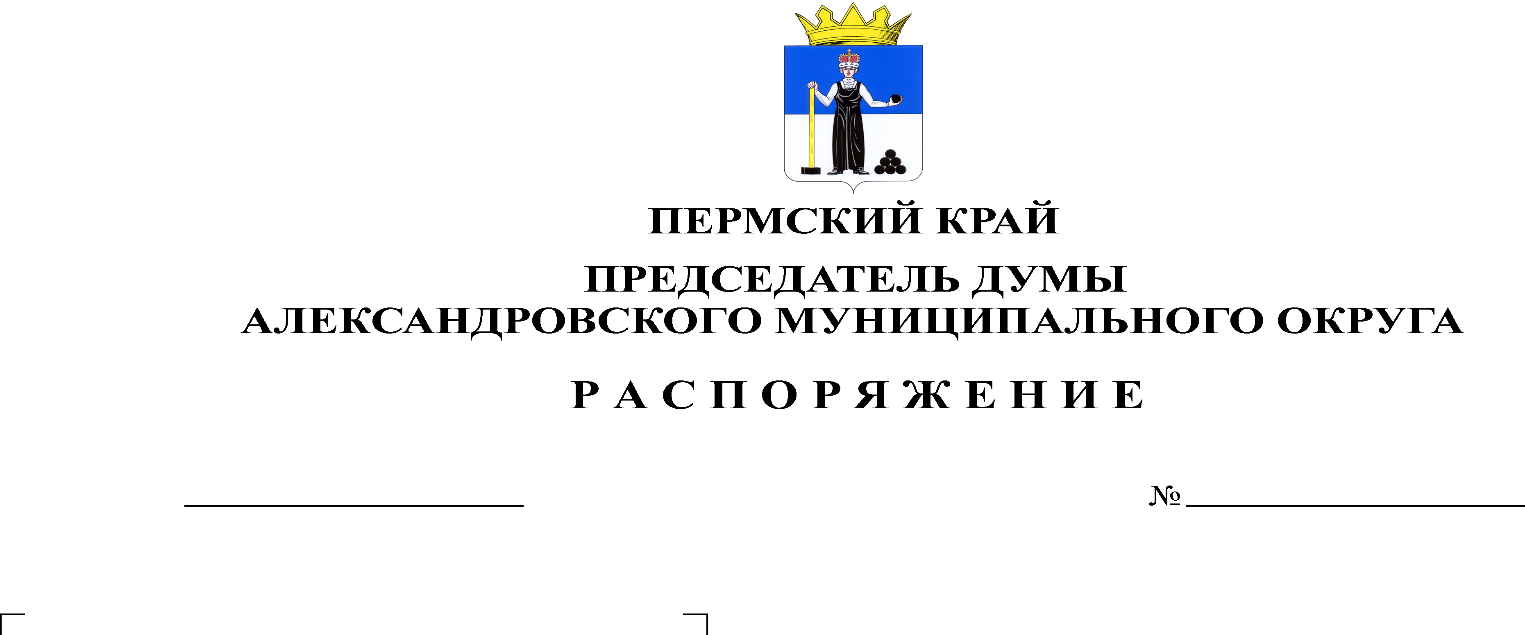 О рассмотрении информации о нарушениях законодательства о противодействии коррупцииДокладчик: Белецкая Л.Н. – председатель Думы Александровского муниципального округаО внесении изменений и дополнений в Устав Александровского муниципального округа Пермского краяДокладчик: Белецкая Л.Н. – председатель Думы Александровского муниципального округаО назначении публичных слушаний по проекту решения Думы «Об утверждении отчета об исполнении бюджета Александровского муниципального округа Пермского края за 2023 год»Докладчик: Белецкая Л.Н. – председатель Думы Александровского муниципального округаО принятии Положения о комиссии по соблюдению требований к служебному поведению муниципальных служащих и урегулированию конфликта интересов в Думе Александровского муниципального округаДокладчик: Белецкая Л.Н. – председатель Думы Александровского муниципального округаО принятии Порядка уведомления муниципальными служащими Думы Александровского муниципального округа председателя Думы Александровского муниципального округа о возникшем конфликте интересов или о возможности его возникновенияДокладчик: Белецкая Л.Н. – председатель Думы Александровского муниципального округаОтчет о деятельности Контрольно-счетной палаты Александровского муниципального округа за 2023 год Докладчик: Пасынкова Т.В. – председатель КСП Александровского муниципального округаИнформация о реализации государственных полномочий Территориального Управления Министерства труда социального развития Пермского края по Александровскому муниципальному округу и городскому округу город Кизел на территории Александровского муниципального округаДокладчик: Новикова С.А. – начальник Территориального Управления Министерства труда социального развития Пермского края по Александровскому муниципальному округу и городскому округу город КизелРазноеПредседатель Думы                                                                               Л.Н. Белецкая